Physical Map of the United States QuizDirections: Label the landforms and locations listed below on the United States map. Lakes:Lake OntarioLake ErieLake MichiganLake HuronLake SuperiorGreat Salt LakeMountain Ranges:Appalachian MountainsSierra Nevada MountainsWasatch MountainsRocky MountainsCascade RangeCities:JamestownWashington DCBostonPhiladelphia  New York CitySavannah Atlanta Shade and Label the following areas:Great BasinGreat PlainsCoastal PlainsMake a key for the rivers on your map and choose a different color for each river that you label:Mississippi RiverSnake RiverPlatte RiverRio Grande RiverMissouri RiverOhio RiverColorado RiverColumbia RiverHudson River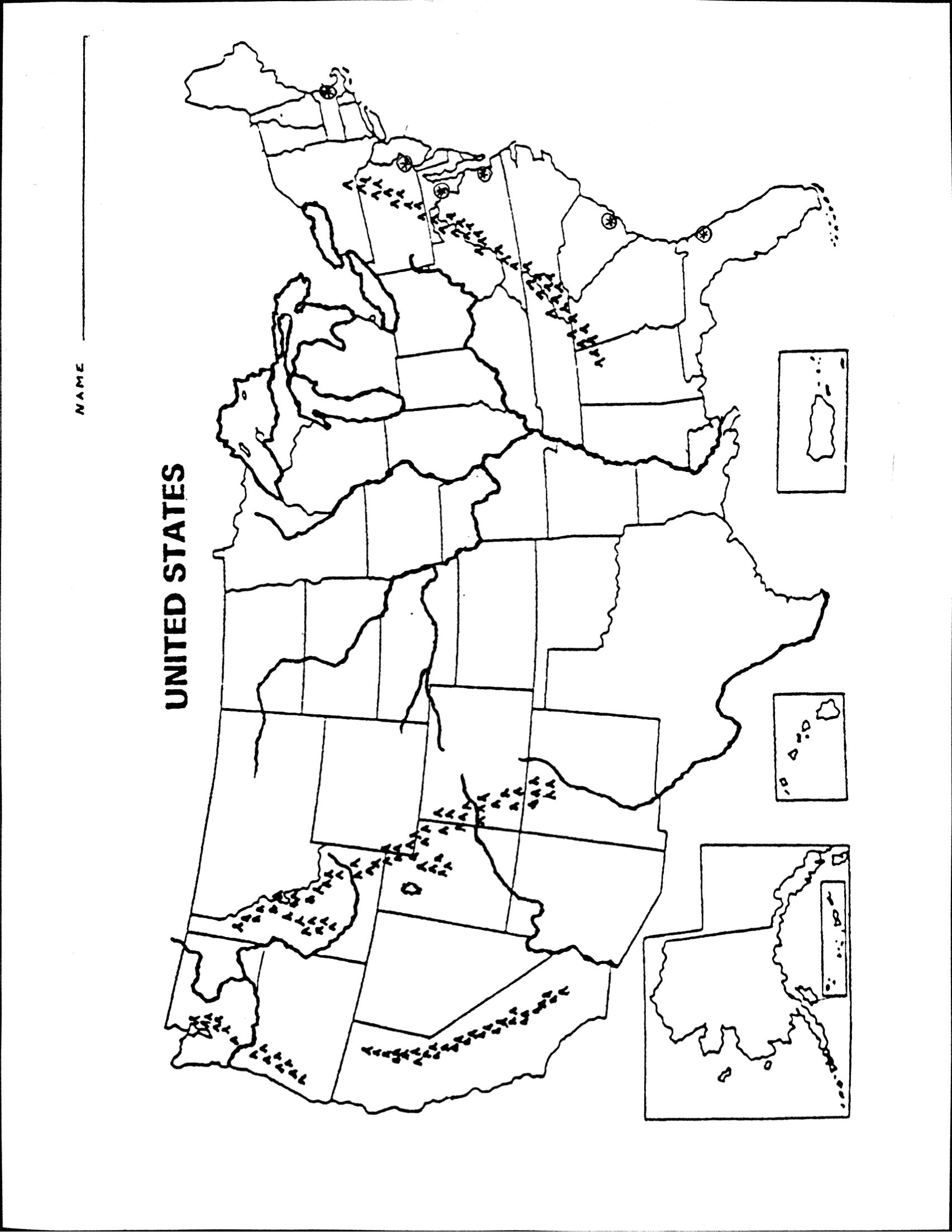 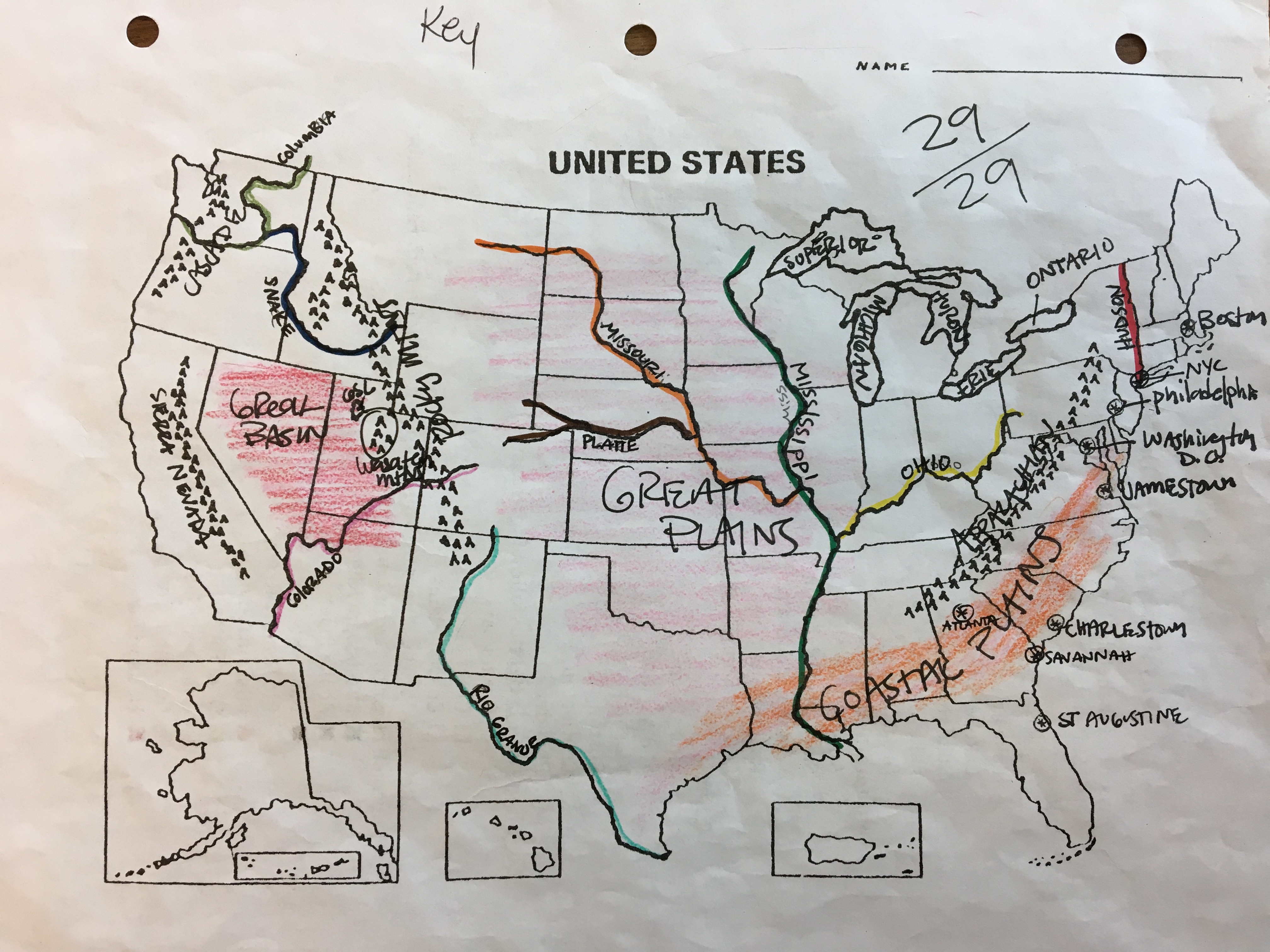 